US3141/LEDW20S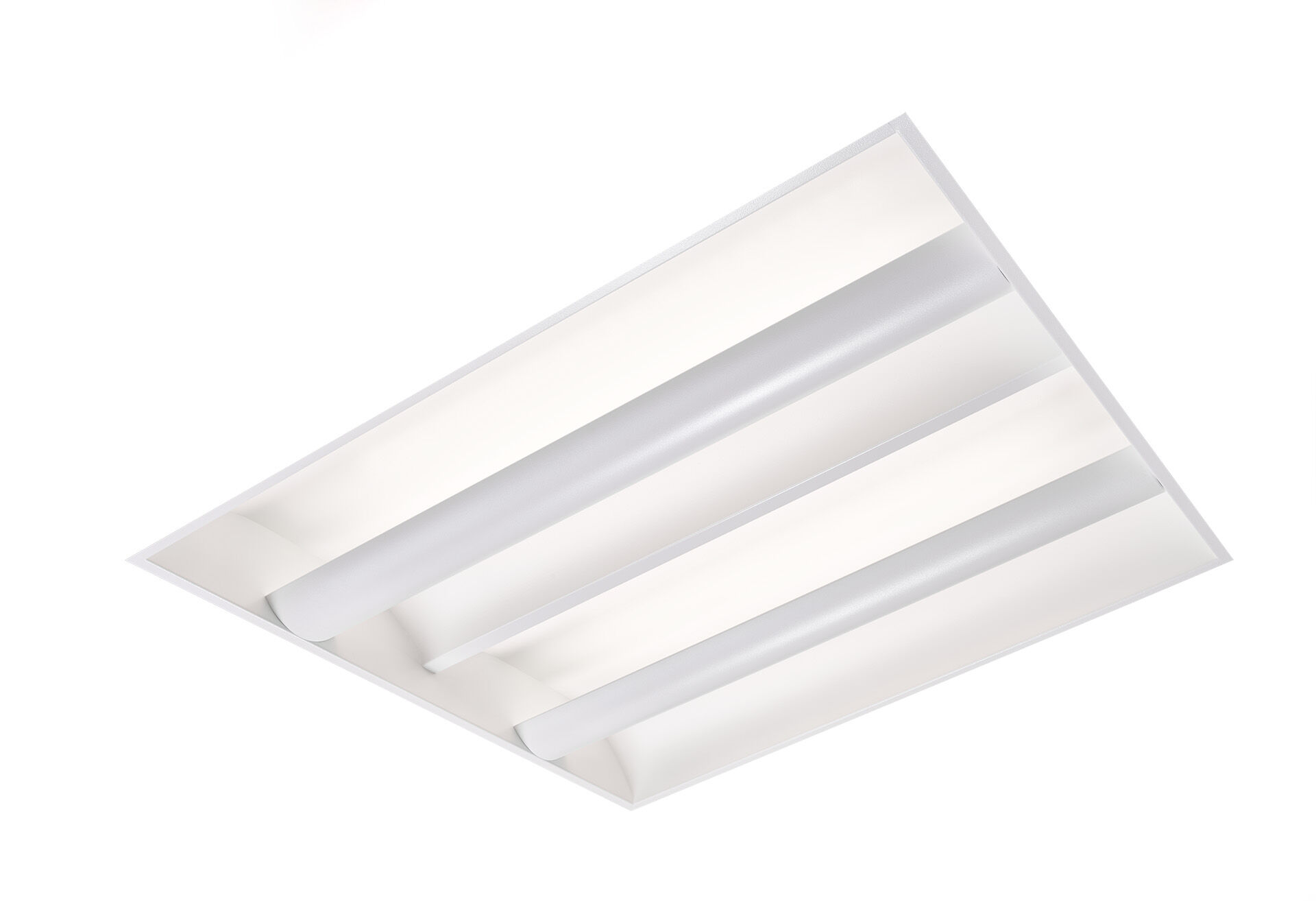 Softlight mit 100% Indirektanteil . Softlight Optik, geschlossene Lampenabschirmung, breit strahlend Lichtverteilung. Weiße Metalabschirmung in gewölbter Form, mit zwei gebogenen Seitenreflektoren, 100% indirektes Licht. Abmessungen: 595 mm x 595 mm x 90 mm. M600, Installation als reine Einlegeleuchte für modulare Decken mit sichtbarem Rastersystem. Die abschirmung verdeckt die Lichtquelle, was eine Direktblendung verhindert. Die Reflektion des Lichts durch Seitenreflektoren erzielt eine gleichmäßige Lichtverteilung. Lichtstrom: 2250 lm, Spezifischer Lichtstrom: 107 lm/W. Anschlussleistung: 21.0 W, nicht dimmbar. Frequenz: 50-60Hz AC. Spannung: 220-240V. Schutzklasse: Klasse I. LED mit überlegenem Wartungsfaktor; nach 50.000 Brennstunden behält die Leuchte 98% ihres ursprünglichen Lichtstroms. Lichtfarbe: 3000 K, Farbwiedergabe ra: 80. Standard-Farbabweichung: 3 SDCM. Softlight für eine blendfreie Lichtverteilung mit UGR <= 19 und einer Leuchtdichte @ 65° 3000 Cd/m² cd/m² entsprechend der Norm EN 12464-1 für hohe visuelle Anforderungen, z.B. Bildschirme. Fotobiologische Sicherheit IEC/TR 62778: RG0. Lackiertes stahlblech Gehäuse, hochglänzend weiß. IP-Schutzart: IP20. IK-Schutzart: IK03. Glühdrahttest: 650°C. 5 Jahre Garantie auf Leuchte und Treiber. Zertifikate: CE, ENEC. Leuchte mit halogenfreiem Kabel. Die Leuchte wurde nach der Norm EN 60598-1 in einem nach ISO 9001 und ISO 14001 zertifizierten Unternehmen entwickelt und produziert.